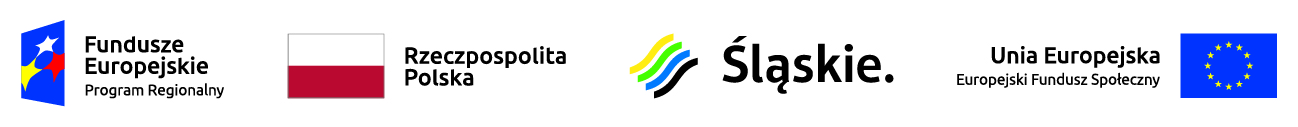 Skład Komisji Oceny Projektów w ramach konkursu RPSL.11.02.02-IZ.01-24-177/17L.p.Imię i NazwiskoFunkcja pełniona w KOPJarosław LigasPrzewodniczący KOPAnna TofilskaZastępca przewodniczącego KOPAdam SkupnikZastępca przewodniczącego KOPRadosław KrawiecSekretarz KOPAnna SzpalaSekretarz KOPKatarzyna CzerwikSekretarz KOPIwona CicheckaCzłonek KOP – pracownik IOKŁukasz RobakowskiCzłonek KOP – pracownik IOKKatarzyna NiemotkoCzłonek KOP - EkspertWojciech OstaszewskiZastępca przewodniczącego KOP IP RITEwa KurbielSekretarz KOP IP RITMagdalena CierpiałCzłonek KOP - pracownik IOK IP RITKatarzyna Wyporkiewicz-AntosCzłonek KOP - pracownik IOK IP RITKrzysztof MarcjanekCzłonek KOP - pracownik IOK IP RITAnna StępieńCzłonek KOP - pracownik IOK IP RIT